Câmara Municipal de Congonhinhas Rua: Oscar Pereira de Camargo, 396 – Centro – Fone: (43) 3554.1361- Cep: .86.320-000 - Congonhinhas – Pr.28ª REUNIÃO ORDINÁRIA A SER REALIZADA EM 13/09/2022.PAUTA DO DIA:PROJETOS DE LEI EM APRESENTAÇÃO:PROJETO DE LEI Nº 045/2022, que altera o disposto nos §§ 1º e 5º do artigo 1º da Lei Municipal nº 1.125/2022 e altera o artigo 11º da referida lei, e dá outras providências;PROJETO DE LEI LEGISLATIVO Nº 012/2022, que altera o disposto no inciso I do art. 3º da Lei Municipal 1.149/2022, e dá outras providências.PROJETOS DE LEI EM APRECIAÇÃO:PROJETO DE LEI Nº 034/2022, que autoriza o Executivo Municipal a permutar a realização de serviços, mediante uso de veículos, máquinas e equipamentos de propriedade do Município de Congonhinhas, bem como servidores e insumos, com autorização de uso de solo situado na zona rural, para utilização, exploração e extração de pedras, nos termos que específica;PROJETO DE LEI Nº 044/2022, que estima a Recita e Fixa o limite das Despesas do Município de Congonhinhas para o exercício financeiro de 2023.PROJETO DE LEI LEGISLATIVO Nº 010/2022, que dispõe sobre a concessão de Título de Utilidade Pública à Associação de Catadores de Materiais Recicláveis de Congonhinhas e Região – ACMRC, e dá outras providências;PROJETO DE LEI LEGISLATIVO Nº 011/2022, que dispõe sobre a Concessão de Título de Utilidade Pública à Associação de Cafés Especiais do Norte Pioneiro do Paraná – ACENPP, e dá outras providências.OFÍCIOS/INDICAÇÕES:PEDIDO DO VEREADOR LUCIMAR ANGELO DE LIMA:1- Indica ao setor responsável, para analisar a possibilidade de mudar o nome da Rua do Comércio no Patrimônio do Vitópolis, para Rua Cícero Bezerra de Lima.PEDIDOS DO VEREADOR CHELSE MARCOLINO SIMÕES:1- Indica ao setor competente, que seja feito revisão no plano de cargo e carreira de todos os Servidores Públicos Municipais;2- Indica ao setor competente, que seja colocado lixeiras nas praças da sede do Município e Patrimônios;3- Indica ao setor competente, que seja adquirido bancos para a praça central.PEDIDOS DO VEREADOR EVERTON CARLOS MACHADO:1- Solicita o envio de ofício, parabenizando e agradecendo o Pastor Benoni e membros da Igreja Metodista de Congonhinhas, pelo evento realizado no dia 07/09/22, no qual teve o encerramento dos dias de oração e jejum pelas autoridades de nossa cidade e do nosso País;2- Indica ao setor competente, para que seja feito reparos na tampa de bueiro na esquina da Av. Duque de Caxias com a Rua Dom Fernando;3- Indica para que seja feito a manutenção da estrada que dá acesso ao Sítio Virtuosa, pois a mesma é usada para transporte escolar e também dá acesso a um dos pontos turísticos do nosso Município, (Pedra Virtuosa).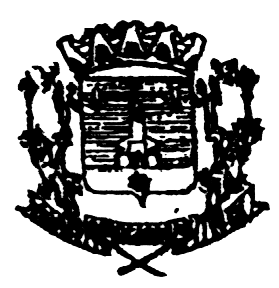 